บันทึกข้อความขอเปิดรายวิชาที่.......................................วันที่.................เดือน............................พ.ศ...............................สาขาวิชา..................................................คณะ.............................................................มหาวิทยาลัยราชภัฏร้อยเอ็ดเรื่อง  ขออนุมัติเปิดสอนรายวิชาเพิ่มเติมจากแผนการเรียน และ/หรือ  จากตารางสอน----------------------------------------------------------------------------------------------------------------------------------------------------------------------------------------------------------------------------เรียน  คณบดีด้วยในภาคเรียน      ภาคต้น    ภาคปลาย    ภาคฤดูร้อน   ปีการศึกษา............................สาขาวิชา.........................................มีความประสงค์จะขอเปิดรายวิชาเพิ่มเติมให้แก่นักศึกษา  เพื่อ เปิดโอกาสให้นักศึกษาได้เรียนซ้ำ (ซ่อม E/F/R)			      เปิดโอกาสให้นักศึกษาที่ถอนรายวิชา (W) ให้นักศึกษาได้เรียนครบตามหลักสูตรที่มหาวิทยาลัยราชภัฏร้อยเอ็ดกำหนด	      เปิดโอกาสให้นักศึกษาที่ลาพักการเรียน 	  ให้นักศึกษาได้ทำคะแนนเฉลี่ยถึงเกณฑ์ที่มหาวิทยาลัยราชภัฏร้อยเอ็ดกำหนด  อื่นๆ  โปรดระบุ............................................................................................. วิชาศึกษาทั่วไป (GE)    วิชาเอกบังคับ    วิชาเอกเลือก    วิชาเลือกเสรี    วิชาชีพครู    วิชาฝึกประสบการณ์    อื่นๆหมายเหตุ  1.  แยกรายวิชาที่ขอเปิดของนักศึกษา ภาคปกติ/ ภาคกศ.ปช./โครงการพิเศษ/อื่นๆ	  2.  แนบรายชื่อนักศึกษาที่เรียน  (ต้องมี)              3.  ในการเปิดรายวิชาเพิ่มเติมนี้สาขาวิชาได้ดำเนินการดังต่อไปนี้          	        สาขาวิชาได้จัดสอนเอง  ตารางเรียน – ตารางสอนต้องไม่ทับซ้อนกับรายวิชาอื่นๆ (แนบตารางสอน-ตารางเรียน)                               	        อื่นๆ.................................................................	     จึงเรียนมาเพื่อโปรดพิจารณาอนุมัติ                                       หมายเหตุ  1. เมื่อตรวจสอบพบว่าข้อมูลที่ระบุมาไม่เป็นไปตามเงื่อนไข  ขอสงวนสิทธิ์ในการดำเนินการ              2. คำร้องจะสมบูรณ์ก็ต่อเมื่อยื่นคำร้องและอนุมัติทุกขั้นตอนภายในระยะเวลาที่กำหนด ตามปฏิทินการเรียนการสอน                                                                                                                                                                   ลงชื่อ........................................................อาจารย์ผู้สอน                                                                                                                                                                          (..........................................................)นักศึกษา/รหัสประจำตัวรหัสวิชาชื่อวิชาที่ขอเปิด(นก./ชม.)ชื่อผู้สอนจำนวนนักศึกษา  ภาคปกติรหัส...................................  ภาคกศ.ปช.รหัส...................................  โครงการพิเศษรหัส...................................  อื่นๆรหัส……………………………..1. ความเห็นของอาจารย์ผู้สอน    ……………………………………………………………………………………..   ลงชื่อ..........................................................................         (.........................................................................)                วันที่.........../................/................2. ความเห็นของอาจารย์ที่ปรึกษาประจำหมู่เรียน    ……………………………………………………………………………………..   ลงชื่อ..........................................................................         (.........................................................................)                วันที่.........../................/................3. ความเห็นของคณบดี (อาจารย์ผู้สอนสังกัด)                อนุมัติ        ไม่อนุมัติ     ลงชื่อ........................................................................           (.......................................................................)                 วันที่............/.............../..................4. งานมาตรฐานหลักสูตร           ...................................................................................................     ……………………………………………………………………………………….     ลงชื่อ........................................................................           (.......................................................................)                 วันที่............/.............../..................5. ความเห็นของผู้อำนวยการสำนักส่งเสริมวิชาการและจัดการเรียนรู้ตลอดชีวิต อนุมัติ                    ไม่อนุมัติลงชื่อ........................................................................(.......................................................................)วันที่............/.............../..................5. ความเห็นของผู้อำนวยการสำนักส่งเสริมวิชาการและจัดการเรียนรู้ตลอดชีวิต อนุมัติ                    ไม่อนุมัติลงชื่อ........................................................................(.......................................................................)วันที่............/.............../..................มหาวิทยาลัยราชภัฏร้อยเอ็ดมหาวิทยาลัยราชภัฏร้อยเอ็ดมหาวิทยาลัยราชภัฏร้อยเอ็ดมหาวิทยาลัยราชภัฏร้อยเอ็ดมหาวิทยาลัยราชภัฏร้อยเอ็ดมหาวิทยาลัยราชภัฏร้อยเอ็ดมหาวิทยาลัยราชภัฏร้อยเอ็ดมหาวิทยาลัยราชภัฏร้อยเอ็ดมหาวิทยาลัยราชภัฏร้อยเอ็ดมหาวิทยาลัยราชภัฏร้อยเอ็ดมหาวิทยาลัยราชภัฏร้อยเอ็ดมหาวิทยาลัยราชภัฏร้อยเอ็ดมหาวิทยาลัยราชภัฏร้อยเอ็ดมหาวิทยาลัยราชภัฏร้อยเอ็ดนักศึกษา       ภาคปกติ      ภาคกศ.ปช.      ภาคต้น      ภาคปลาย      ภาคฤดูร้อน     ปีการศึกษา..............นักศึกษา       ภาคปกติ      ภาคกศ.ปช.      ภาคต้น      ภาคปลาย      ภาคฤดูร้อน     ปีการศึกษา..............นักศึกษา       ภาคปกติ      ภาคกศ.ปช.      ภาคต้น      ภาคปลาย      ภาคฤดูร้อน     ปีการศึกษา..............นักศึกษา       ภาคปกติ      ภาคกศ.ปช.      ภาคต้น      ภาคปลาย      ภาคฤดูร้อน     ปีการศึกษา..............นักศึกษา       ภาคปกติ      ภาคกศ.ปช.      ภาคต้น      ภาคปลาย      ภาคฤดูร้อน     ปีการศึกษา..............นักศึกษา       ภาคปกติ      ภาคกศ.ปช.      ภาคต้น      ภาคปลาย      ภาคฤดูร้อน     ปีการศึกษา..............นักศึกษา       ภาคปกติ      ภาคกศ.ปช.      ภาคต้น      ภาคปลาย      ภาคฤดูร้อน     ปีการศึกษา..............นักศึกษา       ภาคปกติ      ภาคกศ.ปช.      ภาคต้น      ภาคปลาย      ภาคฤดูร้อน     ปีการศึกษา..............นักศึกษา       ภาคปกติ      ภาคกศ.ปช.      ภาคต้น      ภาคปลาย      ภาคฤดูร้อน     ปีการศึกษา..............นักศึกษา       ภาคปกติ      ภาคกศ.ปช.      ภาคต้น      ภาคปลาย      ภาคฤดูร้อน     ปีการศึกษา..............นักศึกษา       ภาคปกติ      ภาคกศ.ปช.      ภาคต้น      ภาคปลาย      ภาคฤดูร้อน     ปีการศึกษา..............นักศึกษา       ภาคปกติ      ภาคกศ.ปช.      ภาคต้น      ภาคปลาย      ภาคฤดูร้อน     ปีการศึกษา..............นักศึกษา       ภาคปกติ      ภาคกศ.ปช.      ภาคต้น      ภาคปลาย      ภาคฤดูร้อน     ปีการศึกษา..............นักศึกษา       ภาคปกติ      ภาคกศ.ปช.      ภาคต้น      ภาคปลาย      ภาคฤดูร้อน     ปีการศึกษา..............สาขาวิชา..................................................รหัสหมู่เรียน.............................................สาขาวิชา..................................................รหัสหมู่เรียน.............................................สาขาวิชา..................................................รหัสหมู่เรียน.............................................สาขาวิชา..................................................รหัสหมู่เรียน.............................................สาขาวิชา..................................................รหัสหมู่เรียน.............................................สาขาวิชา..................................................รหัสหมู่เรียน.............................................สาขาวิชา..................................................รหัสหมู่เรียน.............................................สาขาวิชา..................................................รหัสหมู่เรียน.............................................สาขาวิชา..................................................รหัสหมู่เรียน.............................................สาขาวิชา..................................................รหัสหมู่เรียน.............................................สาขาวิชา..................................................รหัสหมู่เรียน.............................................สาขาวิชา..................................................รหัสหมู่เรียน.............................................สาขาวิชา..................................................รหัสหมู่เรียน.............................................สาขาวิชา..................................................รหัสหมู่เรียน.............................................คาบ12345678910111213เวลา08.00-08.5008.50-09.4009.40-10.3010.30-11.2011.20-12.1012.10-13.0013.00-13.5013.50-14.4014.40-15.3015.30-16.2016.20-17.1017.10-18.0018.00-18.50จันทร์อังคาร<HR>พุธ<-----Activity (กิจกรรม)-----><-----Activity (กิจกรรม)-----><-----Activity (กิจกรรม)-----><-----Activity (กิจกรรม)----->พฤหัสบดีศุกร์เสาร์อาทิตย์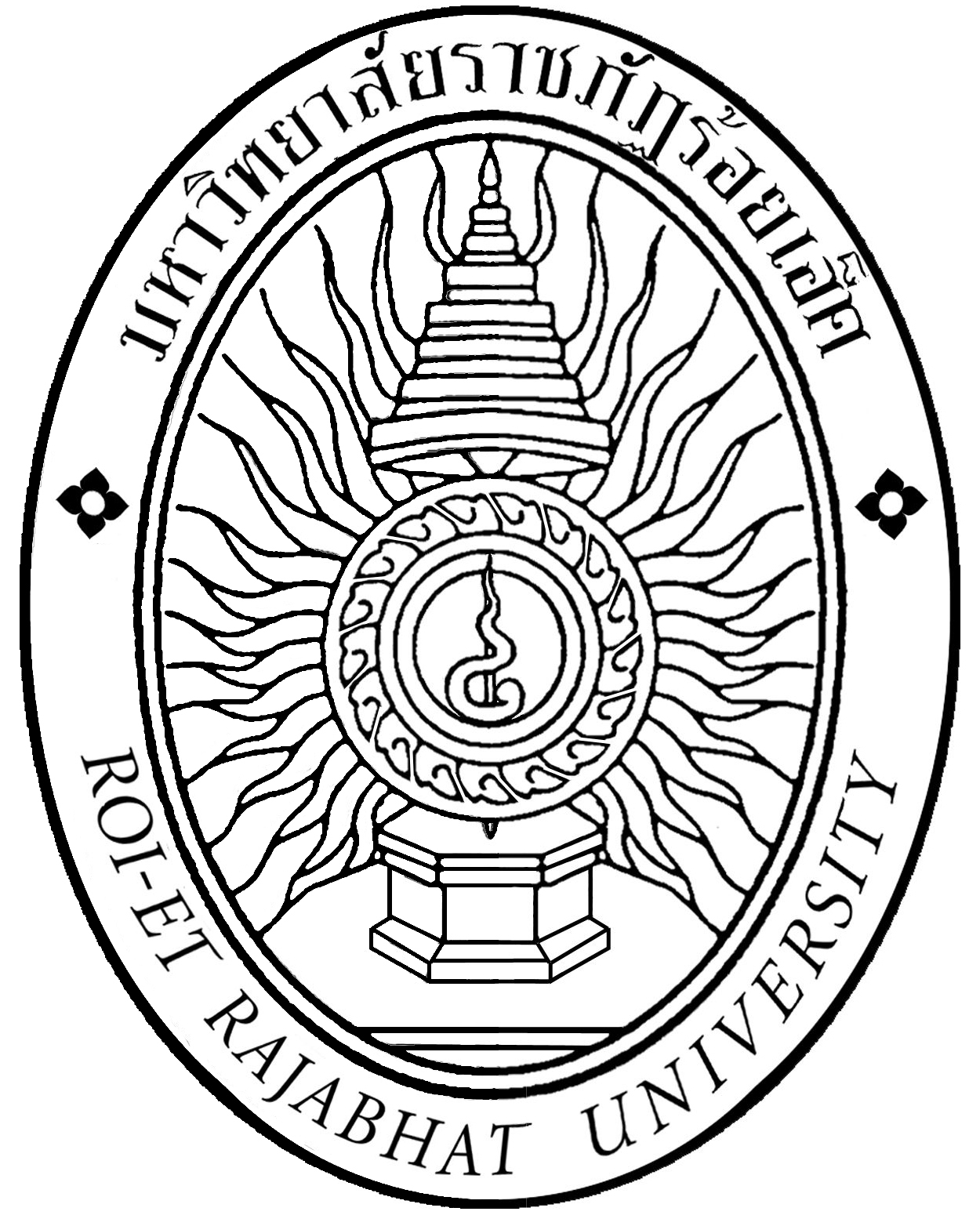 